Workshop on how to write successful project proposalsUnlocking Funding Opportunities:Crafting Winning Project Proposals WorkshopLocation: Faculty of Economics, University of Niš, Trg kralja Aleksandra Ujedinitelja 11, 18000 Niš, Room 5Date: September 27-28th 2023DAY ILink for online participation:"Unlocking Funding Opportunities: Crafting Winning Project Proposals Workshop" – Day 1Wednesday, September 27, 2023 · 10:00am – 3:00pmUR DATA project is inviting you to a scheduled Zoom meeting.
Topic: UR-DATA Workshop
Time: Sep 27, 2023 10:00 AM Belgrade, Bratislava, Ljubljana
        Every day, 2 occurrence(s)
        Sep 27, 2023 10:00 AM
        Sep 28, 2023 10:00 AM

Join Zoom Meeting
https://us06web.zoom.us/j/83462093811?pwd=5an8fAMC50hzY7abjkZsgndRBcKaB6.1

Meeting ID: 834 6209 3811
Passcode: 270923DAY II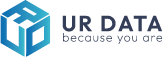 Contacts:Jelena J. Stanković, jelena.stankovic@eknfak.ni.ac.rs Marina Stanojević, marina.stanojevic@eknfak.ni.ac.rs Wednesday, September 27th 2023, Faculty of Economics, University of Niš, Room 5Wednesday, September 27th 2023, Faculty of Economics, University of Niš, Room 5Wednesday, September 27th 2023, Faculty of Economics, University of Niš, Room 5945 – 1000hParticipants registrationPart IUnlocking evaluators perspective; Academia – policymakers cooperation and projects for LSGPart IUnlocking evaluators perspective; Academia – policymakers cooperation and projects for LSGPart IUnlocking evaluators perspective; Academia – policymakers cooperation and projects for LSG1000 – 1005hWelcome notesJelena Stanković, PhD, FEUN, Project Coordinator1005 – 1100 hHow reviewers get their job done and what it means for project proposal writingClaudia Van der Laag, OSLOMET, Norway1100 – 1130 hWhat is Universal Design and how we can use it in Research Project WebsitesMehdi Zarei, OSLOMET, Norway1130 – 1200 hResearch, stakeholders, and rules & regulations for research involvement from the perspective of local-self governmentsIstin Cantraun Mueller, City of Linz, Austria1200 – 1230hDiscussionDiscussion1230 – 1300 hCoffee/Snack breakCoffee/Snack breakPart IIThe project structure in Horizon programPart IIThe project structure in Horizon programPart IIThe project structure in Horizon program1300 – 1400hThe structure of the Horizon proposals: how to write Excellence, Impacts and Implementation?Jelena Stanković, PhD, FEUN, Project Coordinator1400 – 1500hDiscussionDiscussionThursday, September 28th 2023, Faculty of Economics, University of Niš, Room 5Thursday, September 28th 2023, Faculty of Economics, University of Niš, Room 5Thursday, September 28th 2023, Faculty of Economics, University of Niš, Room 5945 – 1000hRegistration of participants Registration of participants Part IKnowing better Horizon and InterregPart IKnowing better Horizon and InterregPart IKnowing better Horizon and Interreg1000 – 1100hWriting a successful EU proposal: Horizon and Interreg projects – Part 1Alessandro Lue, Poliedra – Politecnico di Milano, Italy1100 – 1200hWriting a successful EU proposal: Horizon and Interreg projects – Part 2Gianluca Lentini, Poliedra – Politecnico di Milano, Italy1200 – 1230hDiscussionDiscussion1230 – 1300hCoffee/Snack breakCoffee/Snack breakPart IINGO and SMEs projects; Erasmus+ programPart IINGO and SMEs projects; Erasmus+ programPart IINGO and SMEs projects; Erasmus+ program1300 – 1400hMethods of financing and development of projects for non-governmental organizations and SMEs(Načini finansiranja i izrada projekata za nevladine organizacije i MSP)Milivoje Jovanović, ENECA, Serbia1400 – 1500hMeet the Erasmus+ programJelena Stanković, PhD, Project coordinator1500 – 1530hDiscussion and closing of the meetingDiscussion and closing of the meeting